WEBER COUNTY PLANNING DIVISION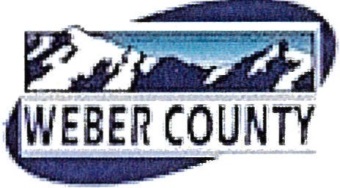 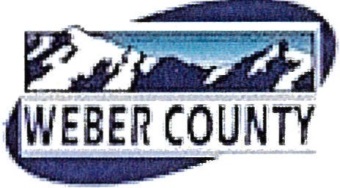 Administrative Review Meeting AgendaSeptember 18, 2018    4:00-5:00 p.m.Consideration and action on a final plat approval of Hidden Oak Cove Subdivision 1st Amendment, a three lot subdivision consisting of approximately 3.38 acres. (Tammy Aydelotte, Presenter) Adjournment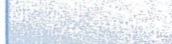 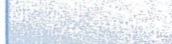 The meeting will be held in the Weber County, Breakout Room, in the Weber Center, 1st Floor, 2380 Washington Blvd., Ogden, Utah unless otherwise posted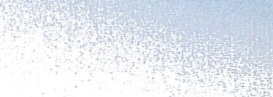 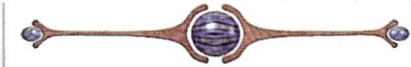 In compliance with the American with Disabilities Act, persons needing auxiliary services for these meetings should call the Weber County Planning ·Commission at 801-399-8791